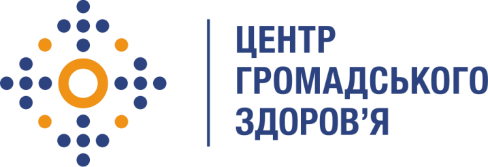 Державна установа 
«Центр громадського здоров’я Міністерства охорони здоров’я України» оголошує конкурс на посаду Консультанта з моніторингу та оцінки та впровадження Інформаційної системи «Моніторинг соціально значущих хвороб» за напрямом замісної підтримувальної терапії та вірусних гепатитівНазва позиції:  Консультант зі збору, узагальнення та верифікації даних щодо пацієнтів ЗПТ та пацієнтів, які лікують ВГРівень зайнятості: повнаОсновні обов'язки:1. Участь у розвитку програм діагностики та лікування психічних та поведінкових розладів, пов’язаних із вживанням опіоїдів, програм замісної підтримувальної терапії (далі – ЗПТ) та вірусних гепатитів на національному та регіональному рівні.2. Збір, узагальнення та аналіз даних рутинної статистики щодо надання послуг ЗПТ та ВГ на національному та регіональному рівні, аналіз індикаторів ефективності реалізації програми та формування рекомендації щодо покращення стану їх виконання.3. Порівняння масивів даних внесених в різні системи: Національні звіти із ЗПТ, модуль ЗПТ МІС СЗХ,  Syrex. 4. Підготовка аналітичних довідок, рекомендацій та інших матеріалів за результатами проведеного аналізу. 5. Впровадження сучасних інструментів  для збору звітності від закладів охорони здоров’я та місць надання медичної допомоги.Вимоги до професійної компетентності:Вища освіта.Досвід роботи з медичною документацією. Досвід роботи з базами даних, реєстрами, масивами даних, аналітичними системами буде перевагою.  Досвід роботи із великими масивами даних. Відмінне володіння пакетом MSOffice (Word, Excel, Access тощо).  Досвід написання аналітичних матеріалів, проведення моніторингу та оцінки буде перевагою. Знання нормативно-правової бази, сучасних керівництв та стандартів щодо роботи з особами, які мають психічні та поведінкові розлади пов’язані із вживанням опіоїдів та вірусних гепатитів буде перевагою.Резюме мають бути надіслані електронною поштою на електронну адресу: vacancies@phc.org.ua. В темі листа, будь ласка, зазначте: «361 – 2023 Консультант зі збору, узагальнення та верифікації даних щодо пацієнтів ЗПТ та пацієнтів, які лікують ВГ»Термін подання документів – до 01 вересня 2023 року, реєстрація документів 
завершується о 18:00.За результатами відбору резюме успішні кандидати будуть запрошені до участі у співбесіді. У зв’язку з великою кількістю заявок, ми будемо контактувати лише з кандидатами, запрошеними на співбесіду. Умови завдання та контракту можуть бути докладніше обговорені під час співбесіди.Державна установа «Центр громадського здоров’я Міністерства охорони здоров’я України» залишає за собою право повторно розмістити оголошення про вакансію, скасувати конкурс на заміщення вакансії, запропонувати посаду зі зміненими обов’язками чи з іншою тривалістю контракту.